GUÍA DE CIENCIAS NATURALES ¿Qué necesito saber?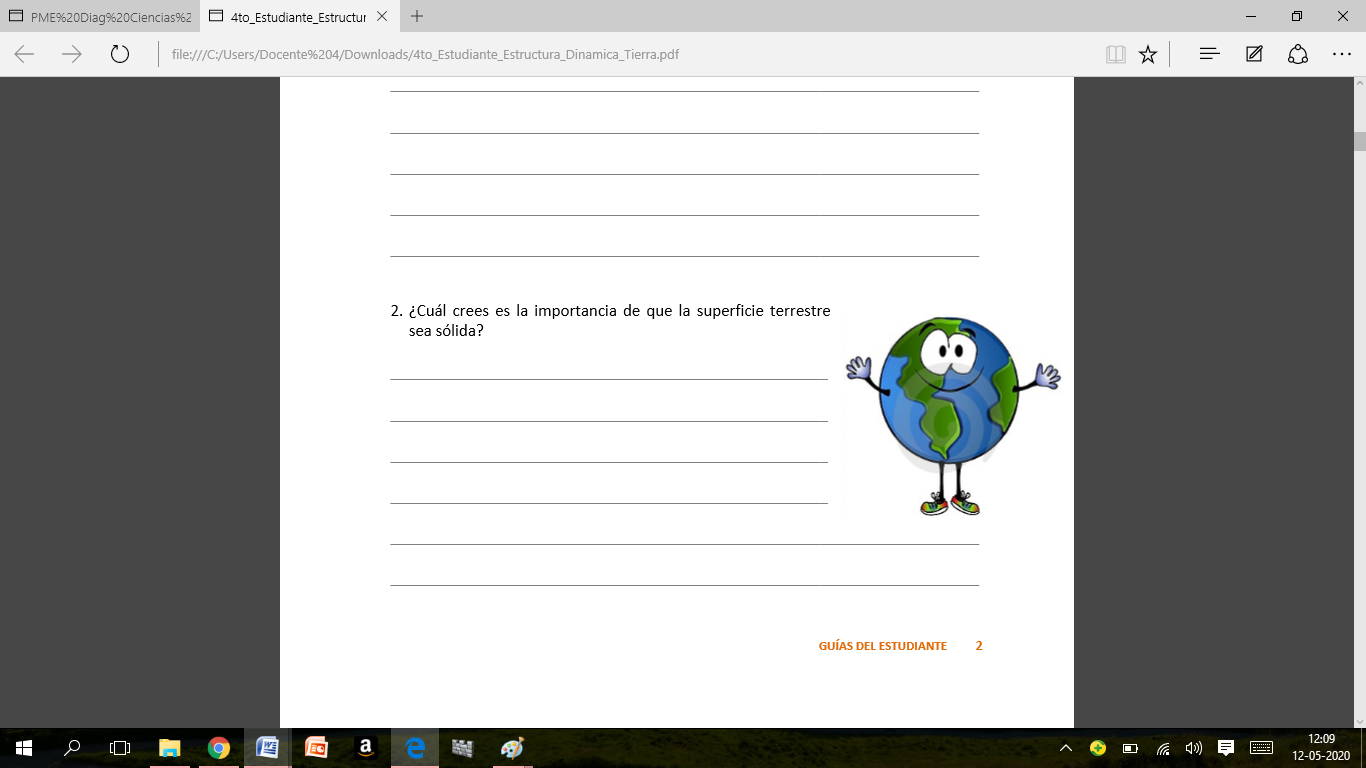 Entonces:Describir es: explicar las características propias de algún objeto o concepto.¿Qué efectos tiene en la Tierra el Movimiento de las Placas Tectónicas?Observa y escucha con mucha atención la presentación que te entregará tu profesora y luego realiza las siguientes actividades:Relaciona, uniendo con una línea, cada término con su definición.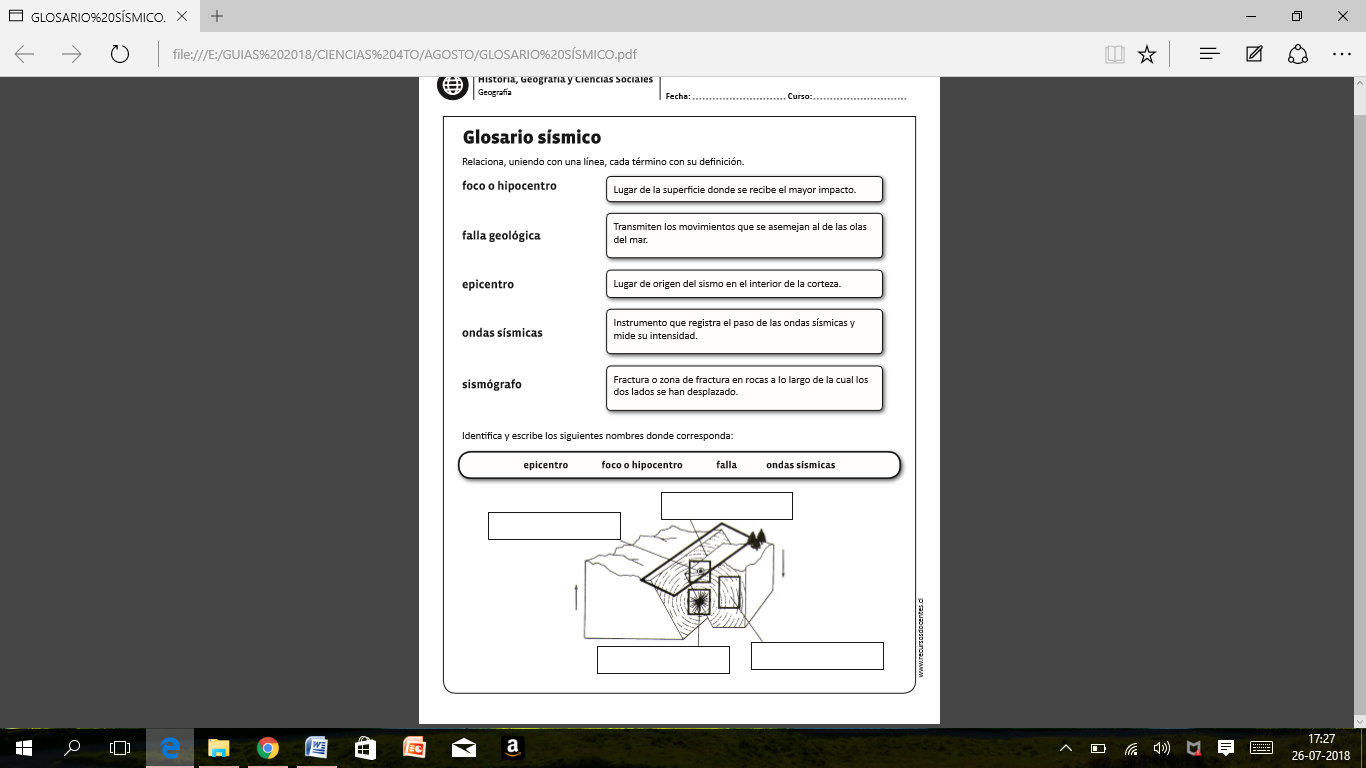 Identifica y escribe los siguientes nombres donde corresponda:Identifica y escribe las siguientes palabras donde corresponde: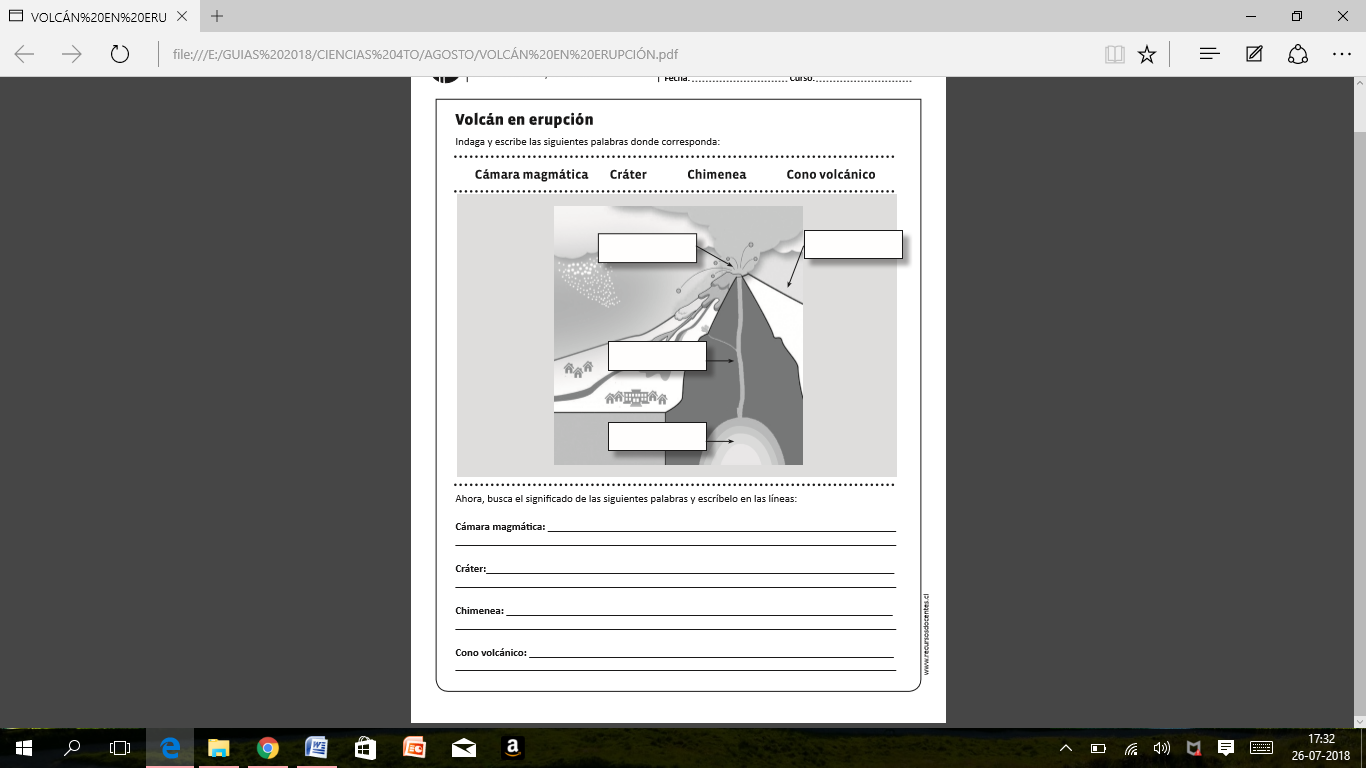 Actividad Final: Ticket de salidaNombre: ________________________________________ Curso: ________________Lee atentamente las siguientes preguntas y contesta encerrando en un círculo. 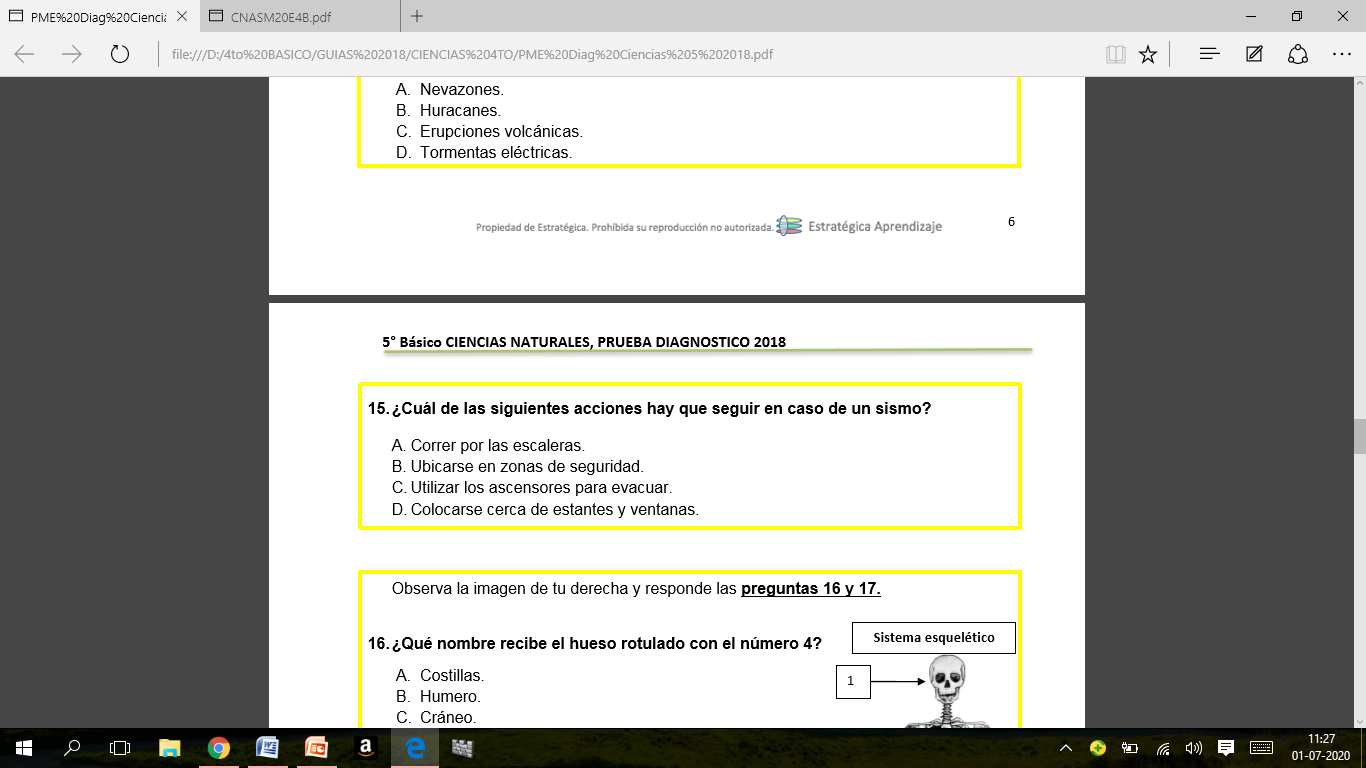 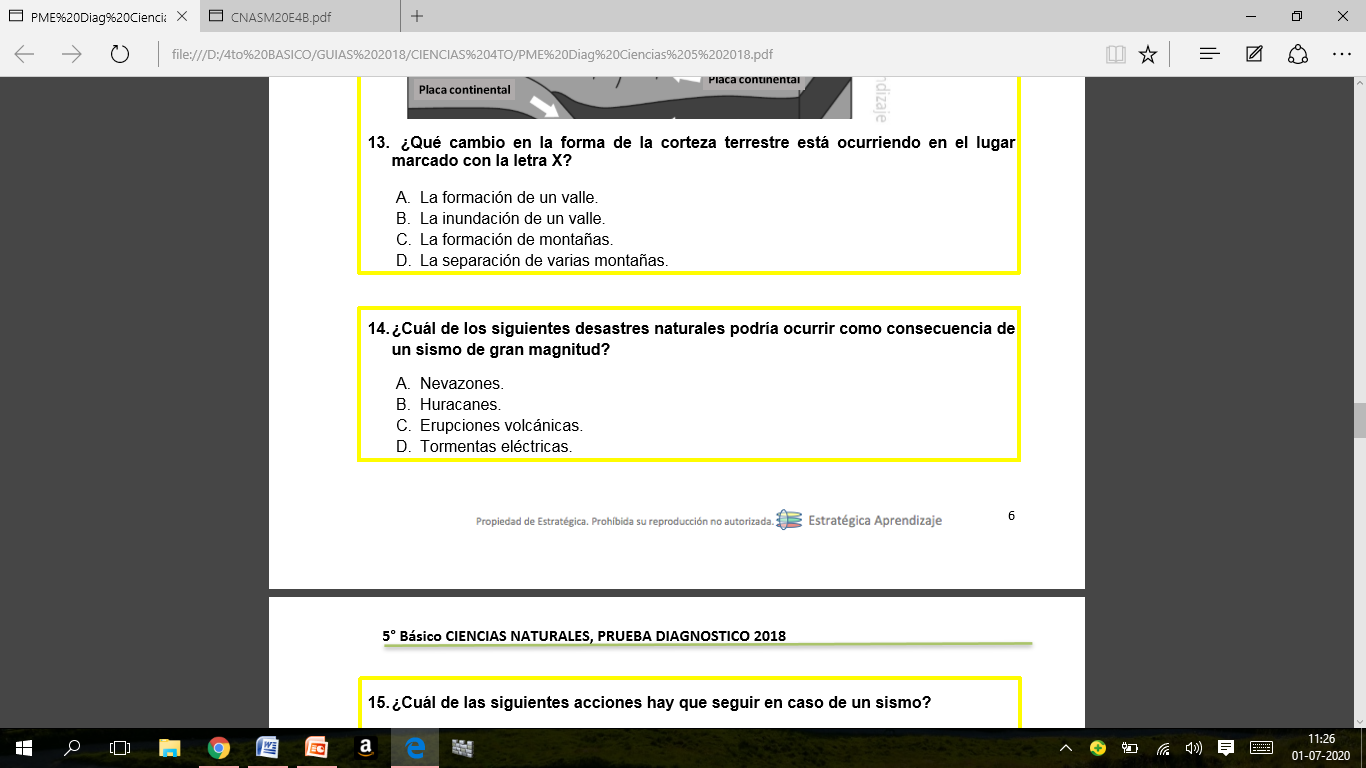 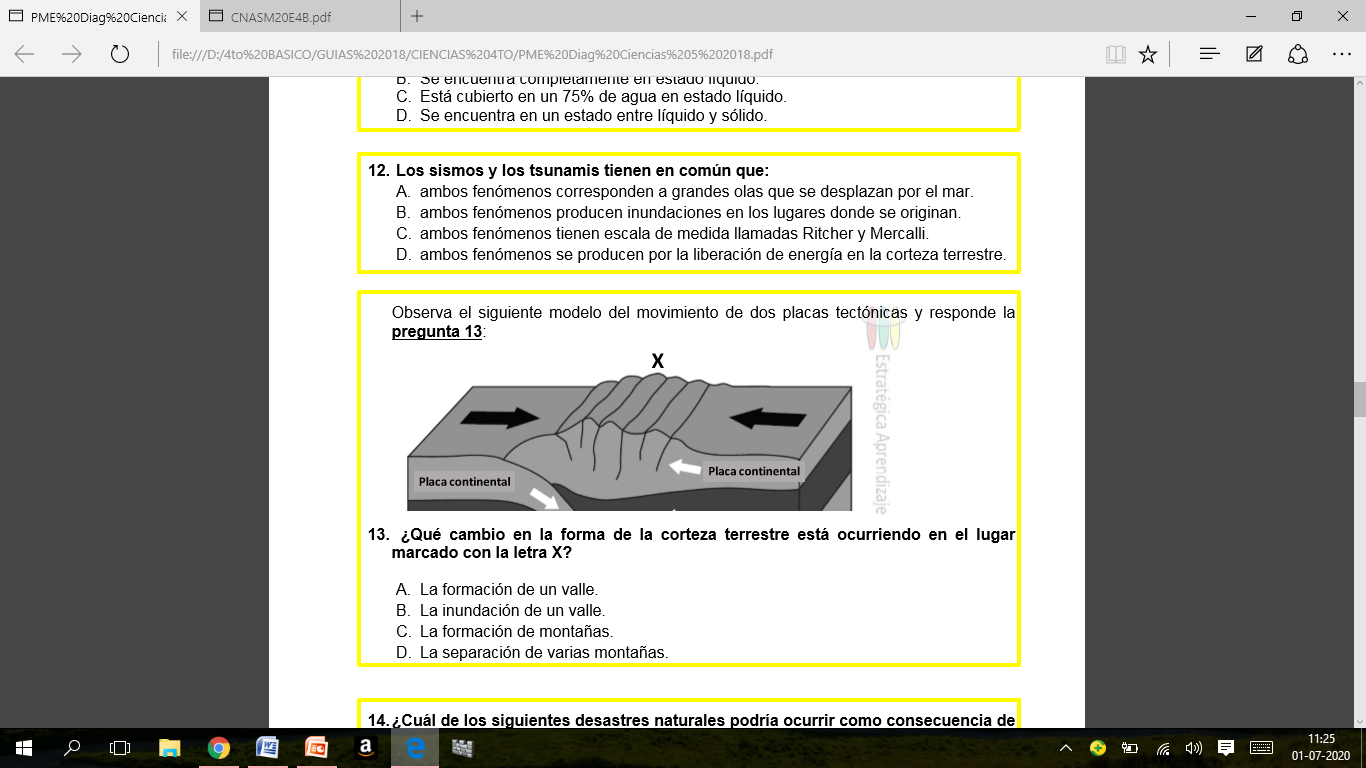 Para reflexionar ¿Qué consecuencias puede provocar un sismo de 8 grados en la escala de Richter?_________________________________________________________________________________________________________________________________________________________________________________________________________________________________________¿Para qué te sirve saber conocer las consecuencias del movimiento de las Placas Tectónicas?_________________________________________________________________________________________________________________________________________________________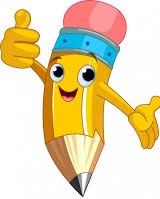 ¿Qué fue lo más difícil de este trabajo? ¿Por qué?________________________________________________________________________________________________________________________________________________________________Nombre:Curso: 4°A   Fecha: semana N° 15¿QUÉ APRENDEREMOS?¿QUÉ APRENDEREMOS?¿QUÉ APRENDEREMOS?Objetivo (s): OA 16 Explicar los cambios de la superficie de la Tierra a partir de la interacción de sus capas y los movimientos de las placas tectónicas (sismos, tsunamis y erupciones volcánicas).Objetivo (s): OA 16 Explicar los cambios de la superficie de la Tierra a partir de la interacción de sus capas y los movimientos de las placas tectónicas (sismos, tsunamis y erupciones volcánicas).Objetivo (s): OA 16 Explicar los cambios de la superficie de la Tierra a partir de la interacción de sus capas y los movimientos de las placas tectónicas (sismos, tsunamis y erupciones volcánicas).Contenidos: “Los Movimientos de las Placas Tectónicas”Contenidos: “Los Movimientos de las Placas Tectónicas”Contenidos: “Los Movimientos de las Placas Tectónicas”Objetivo de la semana: Describir la formación de terremotos, tsunamis, erupciones volcánicas y relieve, observando imágenes y explicación mediante PPT y desarrollando actividades en guía de aprendizaje.Objetivo de la semana: Describir la formación de terremotos, tsunamis, erupciones volcánicas y relieve, observando imágenes y explicación mediante PPT y desarrollando actividades en guía de aprendizaje.Objetivo de la semana: Describir la formación de terremotos, tsunamis, erupciones volcánicas y relieve, observando imágenes y explicación mediante PPT y desarrollando actividades en guía de aprendizaje.Habilidad: DescribirHabilidad: DescribirHabilidad: DescribirComo ya sabes, la Tierra está formada por capas Internas y Externas. La Geósfera o Corteza Terrestre, que es una de las Capas de la Tierra, posee Placas Tectónicas, que permanentemente están en movimiento debido al Magma (lava) con que está formado el Manto. Estos movimientos realizados por las Capas o Placas Tectónicas, generan ciertos cambios en la superficie terrestre que muchas veces son favorables para la humanidad y en otras oportunidades son fatales o letales. Estos movimientos están relacionados con la dirección en que se mueven las Placas (diveregente, convergente y de transformación). Entre cada Placa hay límites o fallas que dan origen al tipo de movimiento.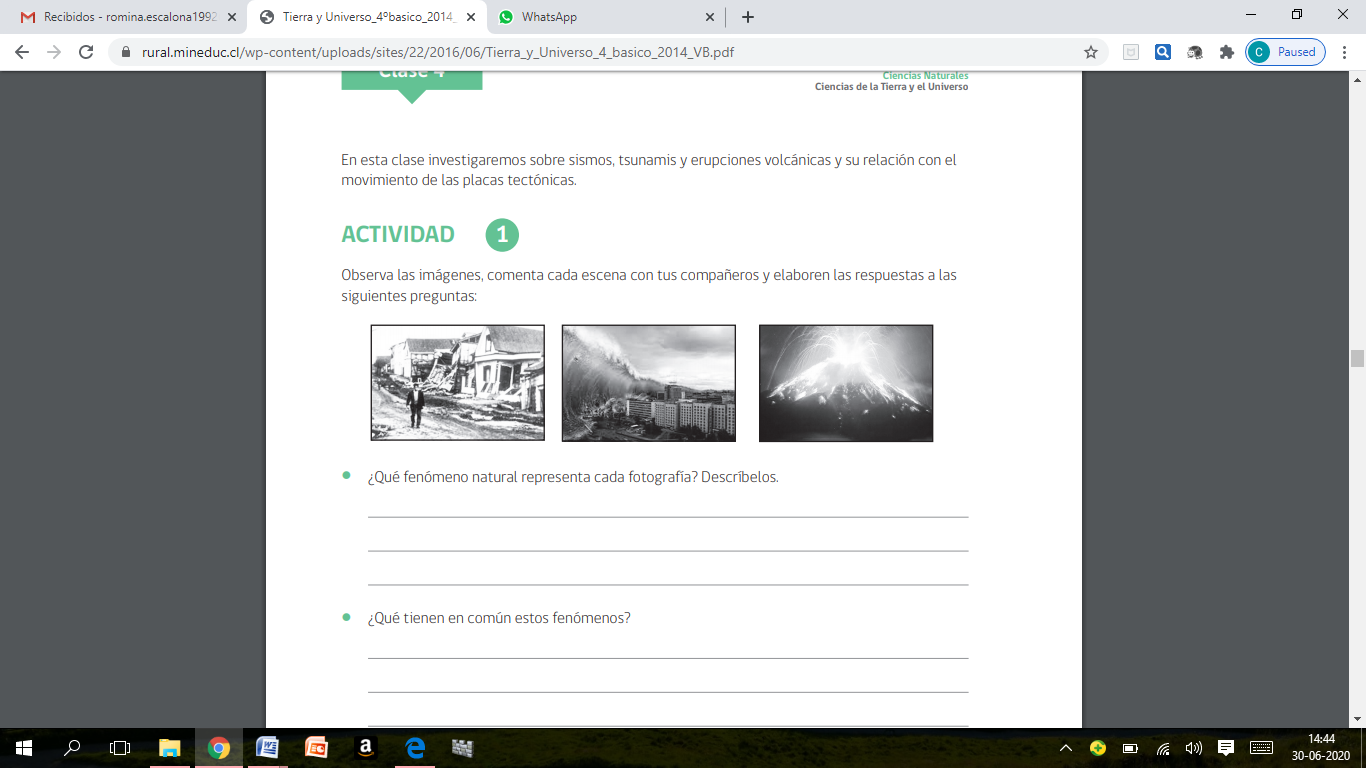 A continuación, conocerás los efectos positivos y negativos que tiene la Tierra y el movimiento de sus Placas.